.Position: Open/Cape PositionPartners version is a partners modification of the solo line dance "Come Dance With Me" by Jo ThompsonDIAGONAL FORWARD LOCK RIGHT, DIAGONAL FORWARD LOCK LEFTJAZZ BOX WITH ¼ TURN RIGHT, WEAVEDuring counts 9-11, couple will turn ¼ to their right, man now behind womanRIGHT SIDE ROCK, CROSS, HOLD, LEFT SIDE ROCK, CROSS, HOLDRIGHT SIDE ROCK, CROSS, WEAVE & TURN ¼ LEFT, WALKS OR 2 STEP TURNSOPTION 1 - BASIC (THE EASY WAY OUT)OPTION 2 - A LITTLE TOUGHER (FOR HER!)OPTION 3 - THE "EQUAL RIGHTS" TURNJoin back up in the cape positionREPEATCome Dance With Me (P)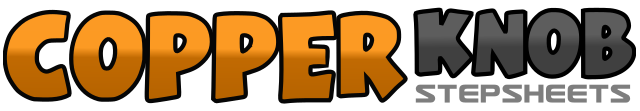 .......Count:32Wall:0Level:Intermediate Partner.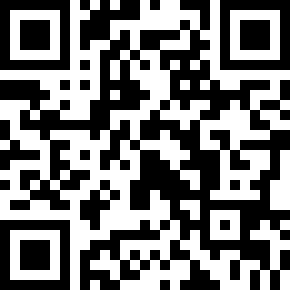 Choreographer:Lyndy (USA)Lyndy (USA)Lyndy (USA)Lyndy (USA)Lyndy (USA).Music:Come Dance With Me - Nancy HaysCome Dance With Me - Nancy HaysCome Dance With Me - Nancy HaysCome Dance With Me - Nancy HaysCome Dance With Me - Nancy Hays........1-2Step right forward diagonal to right, step left crossed behind right3-4Step right forward diagonal to right, brush left5-6Step left forward diagonal to left, step right crossed behind left7-8Step left forward diagonal to left, brush right9-11Cross right over left starting ¼ turn, step back on left continuing ¼ turn, step right to right side completing ¼ turn12Cross left over right13-16Step right to right, cross left behind right, step right to right, cross left over right17-20Rock right to right side, recover onto left, cross right over left, hold21-24Rock left to left side, recover onto right, cross left over right, hold25-26Rock right to right side, recover onto left27-28Cross right over left, step left to left side29-30Cross right behind left, step left to left side while turning ¼ left (LOD)31-32Walk forward right, walk forward left31-32Couple breaks left hands & raises right hands - man walks forward right, left (smaller walks). Woman does a two step turn - step right & turn ½ left traveling toward LOD, step left & turn ½ left traveling toward LOD31-32Couple breaks right hands & raises left hands - both man and woman do the two step turn as described in option 2